Jakarta, Maret 2019Mengetahui, 										Ketua Program Studi,									Dosen Pengampu,Rika Mutiara, S.Pd, M.Hum									Sri Lestari S.Pd, MA			EVALUASI PEMBELAJARANKomponen penilaian :Kehadiran = 20 %Tugas = 20 %UTS = 30 %UAS = 30 %Jakarta, Maret 2019Mengetahui, 										Ketua Program Studi,								Dosen Pengampu,Rika Mutiara, S.Pd, M.Hum.								Sri Lestari, S.Pd, MA.				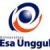 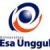 RENCANA PEMBELAJARAN SEMESTER GENAP 2018/2019RENCANA PEMBELAJARAN SEMESTER GENAP 2018/2019RENCANA PEMBELAJARAN SEMESTER GENAP 2018/2019RENCANA PEMBELAJARAN SEMESTER GENAP 2018/2019RENCANA PEMBELAJARAN SEMESTER GENAP 2018/2019RENCANA PEMBELAJARAN SEMESTER GENAP 2018/2019RENCANA PEMBELAJARAN SEMESTER GENAP 2018/2019RENCANA PEMBELAJARAN SEMESTER GENAP 2018/2019RENCANA PEMBELAJARAN SEMESTER GENAP 2018/2019PROGRAM STUDI PENDIDIKAN BAHASA INGGRIS FAKULTAS KEGURUAN DAN ILMU PENDIDIKAN PROGRAM STUDI PENDIDIKAN BAHASA INGGRIS FAKULTAS KEGURUAN DAN ILMU PENDIDIKAN PROGRAM STUDI PENDIDIKAN BAHASA INGGRIS FAKULTAS KEGURUAN DAN ILMU PENDIDIKAN PROGRAM STUDI PENDIDIKAN BAHASA INGGRIS FAKULTAS KEGURUAN DAN ILMU PENDIDIKAN PROGRAM STUDI PENDIDIKAN BAHASA INGGRIS FAKULTAS KEGURUAN DAN ILMU PENDIDIKAN PROGRAM STUDI PENDIDIKAN BAHASA INGGRIS FAKULTAS KEGURUAN DAN ILMU PENDIDIKAN PROGRAM STUDI PENDIDIKAN BAHASA INGGRIS FAKULTAS KEGURUAN DAN ILMU PENDIDIKAN PROGRAM STUDI PENDIDIKAN BAHASA INGGRIS FAKULTAS KEGURUAN DAN ILMU PENDIDIKAN PROGRAM STUDI PENDIDIKAN BAHASA INGGRIS FAKULTAS KEGURUAN DAN ILMU PENDIDIKAN UNIVERSITAS ESA UNGGULUNIVERSITAS ESA UNGGULUNIVERSITAS ESA UNGGULUNIVERSITAS ESA UNGGULUNIVERSITAS ESA UNGGULUNIVERSITAS ESA UNGGULUNIVERSITAS ESA UNGGULUNIVERSITAS ESA UNGGULUNIVERSITAS ESA UNGGULMata kuliahMata kuliahMata kuliah:Pengembangan KurikulumPengembangan KurikulumPengembangan KurikulumKode MKKode MK:KIP221Mata kuliah prasyaratMata kuliah prasyaratMata kuliah prasyarat:---Bobot MKBobot MK:2 SKSDosen PengampuDosen PengampuDosen Pengampu:Sri Lestari, S.Pd. MA.Sri Lestari, S.Pd. MA.Sri Lestari, S.Pd. MA.Kode DosenKode Dosen:7890Alokasi WaktuAlokasi WaktuAlokasi Waktu:14 x 100 menit14 x 100 menit14 x 100 menit14 x 100 menit14 x 100 menit14 x 100 menit14 x 100 menitCapaian PembelajaranCapaian PembelajaranCapaian Pembelajaran:Mata kuliah ini didesain untuk membuat mahasiswa memahami konsep dasar kurikulum dan langkah-langkah dalam pembuatan kurikulum. Selain itu, mahasiswa diberikan kesempatan untuk menganalisis integrasi konsep pendidikan, komponen kurikulum dan pendekatan kurikulum sehingga tercipta sebuah kurikulum yang ideal sesuai dengan khazanah teoritis dan praktis.Mata kuliah ini didesain untuk membuat mahasiswa memahami konsep dasar kurikulum dan langkah-langkah dalam pembuatan kurikulum. Selain itu, mahasiswa diberikan kesempatan untuk menganalisis integrasi konsep pendidikan, komponen kurikulum dan pendekatan kurikulum sehingga tercipta sebuah kurikulum yang ideal sesuai dengan khazanah teoritis dan praktis.Mata kuliah ini didesain untuk membuat mahasiswa memahami konsep dasar kurikulum dan langkah-langkah dalam pembuatan kurikulum. Selain itu, mahasiswa diberikan kesempatan untuk menganalisis integrasi konsep pendidikan, komponen kurikulum dan pendekatan kurikulum sehingga tercipta sebuah kurikulum yang ideal sesuai dengan khazanah teoritis dan praktis.Mata kuliah ini didesain untuk membuat mahasiswa memahami konsep dasar kurikulum dan langkah-langkah dalam pembuatan kurikulum. Selain itu, mahasiswa diberikan kesempatan untuk menganalisis integrasi konsep pendidikan, komponen kurikulum dan pendekatan kurikulum sehingga tercipta sebuah kurikulum yang ideal sesuai dengan khazanah teoritis dan praktis.Mata kuliah ini didesain untuk membuat mahasiswa memahami konsep dasar kurikulum dan langkah-langkah dalam pembuatan kurikulum. Selain itu, mahasiswa diberikan kesempatan untuk menganalisis integrasi konsep pendidikan, komponen kurikulum dan pendekatan kurikulum sehingga tercipta sebuah kurikulum yang ideal sesuai dengan khazanah teoritis dan praktis.Mata kuliah ini didesain untuk membuat mahasiswa memahami konsep dasar kurikulum dan langkah-langkah dalam pembuatan kurikulum. Selain itu, mahasiswa diberikan kesempatan untuk menganalisis integrasi konsep pendidikan, komponen kurikulum dan pendekatan kurikulum sehingga tercipta sebuah kurikulum yang ideal sesuai dengan khazanah teoritis dan praktis.Mata kuliah ini didesain untuk membuat mahasiswa memahami konsep dasar kurikulum dan langkah-langkah dalam pembuatan kurikulum. Selain itu, mahasiswa diberikan kesempatan untuk menganalisis integrasi konsep pendidikan, komponen kurikulum dan pendekatan kurikulum sehingga tercipta sebuah kurikulum yang ideal sesuai dengan khazanah teoritis dan praktis.SESIKEMAMPUANAKHIRKEMAMPUANAKHIRMATERI PEMBELAJARANMATERI PEMBELAJARANBENTUK PEMBELAJARAN SUMBER PEMBELAJARANSUMBER PEMBELAJARANINDIKATORPENILAIANINDIKATORPENILAIANINDIKATORPENILAIAN1Mahasiswa mampu memahami gambaran dan tujuan mata kuliah Pengembangan Kurikulum dan mengetahui aspek penilian dalam perkuliahanMahasiswa mampu memahami gambaran dan tujuan mata kuliah Pengembangan Kurikulum dan mengetahui aspek penilian dalam perkuliahanPengenalan mata kuliahGaris besar materi perkuliahanKontrak perkuliahanPengenalan mata kuliahGaris besar materi perkuliahanKontrak perkuliahan1.Presentasi dosen; diskusi; kuisionerMedia:ruang kelas, komputer, LCD, lembar kuisionerRPSKontrak perkuliahanCourse outlineRPSKontrak perkuliahanCourse outlineMengetahui gambaran umum dan tujuan mata kuliah; menyepakati kontrak perkuliahan;Mengetahui gambaran umum dan tujuan mata kuliah; menyepakati kontrak perkuliahan;Mengetahui gambaran umum dan tujuan mata kuliah; menyepakati kontrak perkuliahan;2Mahasiswa mampu memahami konsep dasar kurikulumMahasiswa mampu memahami konsep dasar kurikulumPengertian kurikulumPeran kurikulumFungsi kurikulumPengertian kurikulumPeran kurikulumFungsi kurikulumContextual instruction method; diskusiMedia: ruang kelas, komputer, LCDSukmadinata, N. (2009). Pengembangan Kurikulum: Teori dan Praktik. Bandung: PT Remaja RosdakaryaTyler, R. (1949). Basic Principles of Curriculum and Instruction. Chicago: Chicago University PressSukmadinata, N. (2009). Pengembangan Kurikulum: Teori dan Praktik. Bandung: PT Remaja RosdakaryaTyler, R. (1949). Basic Principles of Curriculum and Instruction. Chicago: Chicago University PressMenjelaskan konsep kurikulum: pengertian dan fungsi kurikulum dalam pengajaranMenjelaskan konsep kurikulum: pengertian dan fungsi kurikulum dalam pengajaranMenjelaskan konsep kurikulum: pengertian dan fungsi kurikulum dalam pengajaran3Mahasiswa mampu memahami konsep dasar pengembangan kurikulumMahasiswa mampu memahami konsep dasar pengembangan kurikulumPengertian pengembangan kurikulumLangkah-langkah pengembangan kurikulumPengertian pengembangan kurikulumLangkah-langkah pengembangan kurikulumContextual instruction; diskusiMedia: ruang kelas, komputer, LCDSukmadinata, N. (2009). Pengembangan Kurikulum: Teori dan Praktik. Bandung: PT Remaja RosdakaryaTyler, R. (1949). Basic Principles of Curriculum and Instruction. Chicago: Chicago University PressSukmadinata, N. (2009). Pengembangan Kurikulum: Teori dan Praktik. Bandung: PT Remaja RosdakaryaTyler, R. (1949). Basic Principles of Curriculum and Instruction. Chicago: Chicago University PressMenjelaskan pengertian pengembangan kurikulum; perlunya pengembangan dan langkah-langkah pengembangan kurikulumMenjelaskan pengertian pengembangan kurikulum; perlunya pengembangan dan langkah-langkah pengembangan kurikulumMenjelaskan pengertian pengembangan kurikulum; perlunya pengembangan dan langkah-langkah pengembangan kurikulumSESIKEMAMPUANAKHIRKEMAMPUANAKHIRMATERI PEMBELAJARANMATERI PEMBELAJARANBENTUK PEMBELAJARAN SUMBER PEMBELAJARANSUMBER PEMBELAJARANINDIKATORPENILAIANINDIKATORPENILAIANINDIKATORPENILAIAN4Mahasiswa mampu memahami landasan pengembangan kurikulumMahasiswa mampu memahami landasan pengembangan kurikulumLandasan pengembangan kurikulumLandasan pengembangan kurikulumPresentasi dan diskusi kelompokMedia: ruang kelas, komputer, LCDKelly, A.V.(2009) The Curriculum: Theory and Practice. London: SageKemendikbud.(2013). Kerangka Dasar dan Struktur Kurikulum SMA/MA. Jakarta: KemendikbudMarsch, C (2004). Key Concepts for Understanding Curriculum. London and New York: Routledge.Moore, Alex (2014) Understanding the school Curriculum: Theory, Politics and principles. London: RoutledgeNunan, D. 1988. Syllabus Design. Oxford: Oxford University press.Stenhouse, L.(1975) An Introduction to Curriculum Research and Development. London: HeinemannTanner, D & Tanner, L. (1995). Curriculum Development. Theory into Practice. New Jersey: Prentice Hall Inc.Kelly, A.V.(2009) The Curriculum: Theory and Practice. London: SageKemendikbud.(2013). Kerangka Dasar dan Struktur Kurikulum SMA/MA. Jakarta: KemendikbudMarsch, C (2004). Key Concepts for Understanding Curriculum. London and New York: Routledge.Moore, Alex (2014) Understanding the school Curriculum: Theory, Politics and principles. London: RoutledgeNunan, D. 1988. Syllabus Design. Oxford: Oxford University press.Stenhouse, L.(1975) An Introduction to Curriculum Research and Development. London: HeinemannTanner, D & Tanner, L. (1995). Curriculum Development. Theory into Practice. New Jersey: Prentice Hall Inc.Menguraikan landasan pengembangan kurikulum: silosofis, psikologis dan soasial budaya dengan benarMenguraikan landasan pengembangan kurikulum: silosofis, psikologis dan soasial budaya dengan benarMenguraikan landasan pengembangan kurikulum: silosofis, psikologis dan soasial budaya dengan benar5Mahasiswa mampu memahami prinsip-prinsip pengembangan kurikulumMahasiswa mampu memahami prinsip-prinsip pengembangan kurikulumPrinsip-prinsip pengembangan kurikulumPrinsip-prinsip pengembangan kurikulumPresentasi dan diskusi kelompok2. Media: ruang kelas, komputer, LCDKelly, A.V.(2009) The Curriculum: Theory and Practice. London: SageKemendikbud.(2013). Kerangka Dasar dan Struktur Kurikulum SMA/MA. Jakarta: KemendikbudMarsch, C (2004). Key Concepts for Understanding Curriculum. London and New York: Routledge.Moore, Alex (2014) Understanding the school Curriculum: Theory, Politics and principles. London: RoutledgeNunan, D. 1988. Syllabus Design. Oxford: Oxford University press.Stenhouse, L.(1975) An Introduction to Curriculum Research and Development. London: HeinemannTanner, D & Tanner, L. (1995). Curriculum Development. Theory into Practice. New Jersey: Prentice Hall Inc.Kelly, A.V.(2009) The Curriculum: Theory and Practice. London: SageKemendikbud.(2013). Kerangka Dasar dan Struktur Kurikulum SMA/MA. Jakarta: KemendikbudMarsch, C (2004). Key Concepts for Understanding Curriculum. London and New York: Routledge.Moore, Alex (2014) Understanding the school Curriculum: Theory, Politics and principles. London: RoutledgeNunan, D. 1988. Syllabus Design. Oxford: Oxford University press.Stenhouse, L.(1975) An Introduction to Curriculum Research and Development. London: HeinemannTanner, D & Tanner, L. (1995). Curriculum Development. Theory into Practice. New Jersey: Prentice Hall Inc.Menjelaskan prinsip-prinsip pengembangan kurikulum dengan tepatMenjelaskan prinsip-prinsip pengembangan kurikulum dengan tepatMenjelaskan prinsip-prinsip pengembangan kurikulum dengan tepat6Mahasiswa mampu memahami model pengembangan kurikulumMahasiswa mampu memahami model pengembangan kurikulumModel pengembangan kurikulumModel pengembangan kurikulumPresentasi dan diskusi kelompokMedia: ruang kelas, komputer, LCDKelly, A.V.(2009) The Curriculum: Theory and Practice. London: SageKemendikbud.(2013). Kerangka Dasar dan Struktur Kurikulum SMA/MA. Jakarta: KemendikbudMarsch, C (2004). Key Concepts for Understanding Curriculum. London and New York: Routledge.Moore, Alex (2014) Understanding the school Curriculum: Theory, Politics and principles. London: RoutledgeNunan, D. 1988. Syllabus Design. Oxford: Oxford University press.Stenhouse, L.(1975) An Introduction to Curriculum Research and Development. London: HeinemannTanner, D & Tanner, L. (1995). Curriculum Development. Theory into Practice. New Jersey: Prentice Hall Inc.Kelly, A.V.(2009) The Curriculum: Theory and Practice. London: SageKemendikbud.(2013). Kerangka Dasar dan Struktur Kurikulum SMA/MA. Jakarta: KemendikbudMarsch, C (2004). Key Concepts for Understanding Curriculum. London and New York: Routledge.Moore, Alex (2014) Understanding the school Curriculum: Theory, Politics and principles. London: RoutledgeNunan, D. 1988. Syllabus Design. Oxford: Oxford University press.Stenhouse, L.(1975) An Introduction to Curriculum Research and Development. London: HeinemannTanner, D & Tanner, L. (1995). Curriculum Development. Theory into Practice. New Jersey: Prentice Hall Inc.Menjelaskan model-model pengembangan kurikulum dengan benarMenjelaskan model-model pengembangan kurikulum dengan benarMenjelaskan model-model pengembangan kurikulum dengan benar7Mahasiswa mampu memahami pendekatan pengembangan kurikulumMahasiswa mampu memahami pendekatan pengembangan kurikulumPendekatan pengembangan kurikulumPendekatan pengembangan kurikulumPresentasi dan diskusi kelompokMedia: ruang kelas, komputer, LCDKelly, A.V.(2009) The Curriculum: Theory and Practice. London: SageKemendikbud.(2013). Kerangka Dasar dan Struktur Kurikulum SMA/MA. Jakarta: KemendikbudMarsch, C (2004). Key Concepts for Understanding Curriculum. London and New York: Routledge.Moore, Alex (2014) Understanding the school Curriculum: Theory, Politics and principles. London: RoutledgeNunan, D. 1988. Syllabus Design. Oxford: Oxford University press.Stenhouse, L.(1975) An Introduction to Curriculum Research and Development. London: HeinemannTanner, D & Tanner, L. (1995). Curriculum Development. Theory into Practice. New Jersey: Prentice Hall Inc.Kelly, A.V.(2009) The Curriculum: Theory and Practice. London: SageKemendikbud.(2013). Kerangka Dasar dan Struktur Kurikulum SMA/MA. Jakarta: KemendikbudMarsch, C (2004). Key Concepts for Understanding Curriculum. London and New York: Routledge.Moore, Alex (2014) Understanding the school Curriculum: Theory, Politics and principles. London: RoutledgeNunan, D. 1988. Syllabus Design. Oxford: Oxford University press.Stenhouse, L.(1975) An Introduction to Curriculum Research and Development. London: HeinemannTanner, D & Tanner, L. (1995). Curriculum Development. Theory into Practice. New Jersey: Prentice Hall Inc.Menjelaskan pendekatan-pendekatan pengembangan kurikulum dengan tepatMenjelaskan pendekatan-pendekatan pengembangan kurikulum dengan tepatMenjelaskan pendekatan-pendekatan pengembangan kurikulum dengan tepat8Mahasiswa mampu memahami perkembangan kurikulum pendidikan formal di IndonesiaMahasiswa mampu memahami perkembangan kurikulum pendidikan formal di IndonesiaKurikulum pendidikan nasional di Indonesia (1974 -2013)Kurikulum pendidikan nasional di Indonesia (1974 -2013)Contextual learning dan diskusiMedia: ruang kelas, komputer, LCDKelly, A.V.(2009) The Curriculum: Theory and Practice. London: SageKemendikbud.(2013). Kerangka Dasar dan Struktur Kurikulum SMA/MA. Jakarta: KemendikbudMarsch, C (2004). Key Concepts for Understanding Curriculum. London and New York: Routledge.Moore, Alex (2014) Understanding the school Curriculum: Theory, Politics and principles. London: RoutledgeNunan, D. 1988. Syllabus Design. Oxford: Oxford University press.Stenhouse, L.(1975) An Introduction to Curriculum Research and Development. London: HeinemannTanner, D & Tanner, L. (1995). Curriculum Development. Theory into Practice. New Jersey: Prentice Hall Inc.Kelly, A.V.(2009) The Curriculum: Theory and Practice. London: SageKemendikbud.(2013). Kerangka Dasar dan Struktur Kurikulum SMA/MA. Jakarta: KemendikbudMarsch, C (2004). Key Concepts for Understanding Curriculum. London and New York: Routledge.Moore, Alex (2014) Understanding the school Curriculum: Theory, Politics and principles. London: RoutledgeNunan, D. 1988. Syllabus Design. Oxford: Oxford University press.Stenhouse, L.(1975) An Introduction to Curriculum Research and Development. London: HeinemannTanner, D & Tanner, L. (1995). Curriculum Development. Theory into Practice. New Jersey: Prentice Hall Inc.Menganalisa perubahan kurikulum di Indonesia dari  masa ke masaMenganalisa perubahan kurikulum di Indonesia dari  masa ke masaMenganalisa perubahan kurikulum di Indonesia dari  masa ke masa9Mahasiswa mampu memahami berbagai isu kurikulum pendidikan formal di IndonesiaMahasiswa mampu memahami berbagai isu kurikulum pendidikan formal di IndonesiaKurikulum nasional; nasional plus; dan internasionalKurikulum nasional; nasional plus; dan internasionalPresentasi dan diskusi kelompokMedia: ruang kelas, komputer, LCDKelly, A.V.(2009) The Curriculum: Theory and Practice. London: SageKemendikbud.(2013). Kerangka Dasar dan Struktur Kurikulum SMA/MA. Jakarta: KemendikbudMarsch, C (2004). Key Concepts for Understanding Curriculum. London and New York: Routledge.Moore, Alex (2014) Understanding the school Curriculum: Theory, Politics and principles. London: RoutledgeNunan, D. 1988. Syllabus Design. Oxford: Oxford University press.Stenhouse, L.(1975) An Introduction to Curriculum Research and Development. London: HeinemannTanner, D & Tanner, L. (1995). Curriculum Development. Theory into Practice. New Jersey: Prentice Hall Inc.Kelly, A.V.(2009) The Curriculum: Theory and Practice. London: SageKemendikbud.(2013). Kerangka Dasar dan Struktur Kurikulum SMA/MA. Jakarta: KemendikbudMarsch, C (2004). Key Concepts for Understanding Curriculum. London and New York: Routledge.Moore, Alex (2014) Understanding the school Curriculum: Theory, Politics and principles. London: RoutledgeNunan, D. 1988. Syllabus Design. Oxford: Oxford University press.Stenhouse, L.(1975) An Introduction to Curriculum Research and Development. London: HeinemannTanner, D & Tanner, L. (1995). Curriculum Development. Theory into Practice. New Jersey: Prentice Hall Inc.Menjelaskan isu perkembangan kurikulum pendidikan formal di IndonesiaMenjelaskan isu perkembangan kurikulum pendidikan formal di IndonesiaMenjelaskan isu perkembangan kurikulum pendidikan formal di Indonesia10Mahasiswa mampu memahami pengembangan kurikulum di abad 21Mahasiswa mampu memahami pengembangan kurikulum di abad 21Keterampilan abad 21; Integrasi pendidikan karakter dan IPTEK dalam kurikulumKeterampilan abad 21; Integrasi pendidikan karakter dan IPTEK dalam kurikulumPresentasi dan diskusi kelompokMedia: ruang kelas, komputer dan LCDKelly, A.V.(2009) The Curriculum: Theory and Practice. London: SageKemendikbud.(2013). Kerangka Dasar dan Struktur Kurikulum SMA/MA. Jakarta: KemendikbudMarsch, C (2004). Key Concepts for Understanding Curriculum. London and New York: Routledge.Moore, Alex (2014) Understanding the school Curriculum: Theory, Politics and principles. London: RoutledgeNunan, D. 1988. Syllabus Design. Oxford: Oxford University press.Stenhouse, L.(1975) An Introduction to Curriculum Research and Development. London: HeinemannTanner, D & Tanner, L. (1995). Curriculum Development. Theory into Practice. New Jersey: Prentice Hall Inc.Kelly, A.V.(2009) The Curriculum: Theory and Practice. London: SageKemendikbud.(2013). Kerangka Dasar dan Struktur Kurikulum SMA/MA. Jakarta: KemendikbudMarsch, C (2004). Key Concepts for Understanding Curriculum. London and New York: Routledge.Moore, Alex (2014) Understanding the school Curriculum: Theory, Politics and principles. London: RoutledgeNunan, D. 1988. Syllabus Design. Oxford: Oxford University press.Stenhouse, L.(1975) An Introduction to Curriculum Research and Development. London: HeinemannTanner, D & Tanner, L. (1995). Curriculum Development. Theory into Practice. New Jersey: Prentice Hall Inc.Menganalisa keterampilan abad 21 dalam kurikulum; integrasi pendidikan karakter dan IPTEK dalam kurikulum (Bahasa Inggris)Menganalisa keterampilan abad 21 dalam kurikulum; integrasi pendidikan karakter dan IPTEK dalam kurikulum (Bahasa Inggris)Menganalisa keterampilan abad 21 dalam kurikulum; integrasi pendidikan karakter dan IPTEK dalam kurikulum (Bahasa Inggris)11Mahasiswa mampu memahami penyusunan silabus dan rencana pembelajaran dari kurikulumMahasiswa mampu memahami penyusunan silabus dan rencana pembelajaran dari kurikulumSilabus dan rencana pembelajaran (Bahasa Inggris)Silabus dan rencana pembelajaran (Bahasa Inggris)Presentasi dan diskusi kelompokMedia: ruang kelas, komputer dan LCDKelly, A.V.(2009) The Curriculum: Theory and Practice. London: SageKemendikbud.(2013). Kerangka Dasar dan Struktur Kurikulum SMA/MA. Jakarta: KemendikbudMarsch, C (2004). Key Concepts for Understanding Curriculum. London and New York: Routledge.Moore, Alex (2014) Understanding the school Curriculum: Theory, Politics and principles. London: RoutledgeNunan, D. 1988. Syllabus Design. Oxford: Oxford University press.Stenhouse, L.(1975) An Introduction to Curriculum Research and Development. London: HeinemannTanner, D & Tanner, L. (1995). Curriculum Development. Theory into Practice. New Jersey: Prentice Hall Inc.Kelly, A.V.(2009) The Curriculum: Theory and Practice. London: SageKemendikbud.(2013). Kerangka Dasar dan Struktur Kurikulum SMA/MA. Jakarta: KemendikbudMarsch, C (2004). Key Concepts for Understanding Curriculum. London and New York: Routledge.Moore, Alex (2014) Understanding the school Curriculum: Theory, Politics and principles. London: RoutledgeNunan, D. 1988. Syllabus Design. Oxford: Oxford University press.Stenhouse, L.(1975) An Introduction to Curriculum Research and Development. London: HeinemannTanner, D & Tanner, L. (1995). Curriculum Development. Theory into Practice. New Jersey: Prentice Hall Inc.Menyusun silabus dan rencana pembelajaran dari kurikulumMenyusun silabus dan rencana pembelajaran dari kurikulumMenyusun silabus dan rencana pembelajaran dari kurikulum12Mahasiswa mampu mengkorelasikan kurikulum dan evaluasi pembelajaranMahasiswa mampu mengkorelasikan kurikulum dan evaluasi pembelajaranKurikulum dan asesmen (Bahasa Inggris)Kurikulum dan asesmen (Bahasa Inggris)Presentasi dan diskusi kelompokMedia: ruang kelas, komputer dan LCDKelly, A.V.(2009) The Curriculum: Theory and Practice. London: SageKemendikbud.(2013). Kerangka Dasar dan Struktur Kurikulum SMA/MA. Jakarta: KemendikbudMarsch, C (2004). Key Concepts for Understanding Curriculum. London and New York: Routledge.Moore, Alex (2014) Understanding the school Curriculum: Theory, Politics and principles. London: RoutledgeNunan, D. 1988. Syllabus Design. Oxford: Oxford University press.Stenhouse, L.(1975) An Introduction to Curriculum Research and Development. London: HeinemannTanner, D & Tanner, L. (1995). Curriculum Development. Theory into Practice. New Jersey: Prentice Hall Inc.Kelly, A.V.(2009) The Curriculum: Theory and Practice. London: SageKemendikbud.(2013). Kerangka Dasar dan Struktur Kurikulum SMA/MA. Jakarta: KemendikbudMarsch, C (2004). Key Concepts for Understanding Curriculum. London and New York: Routledge.Moore, Alex (2014) Understanding the school Curriculum: Theory, Politics and principles. London: RoutledgeNunan, D. 1988. Syllabus Design. Oxford: Oxford University press.Stenhouse, L.(1975) An Introduction to Curriculum Research and Development. London: HeinemannTanner, D & Tanner, L. (1995). Curriculum Development. Theory into Practice. New Jersey: Prentice Hall Inc.Mengkorelasikan kurikulum dan evaluasi pembelajaran dalam silabus dan rencana pembelajaran (Bahasa Inggris)Mengkorelasikan kurikulum dan evaluasi pembelajaran dalam silabus dan rencana pembelajaran (Bahasa Inggris)Mengkorelasikan kurikulum dan evaluasi pembelajaran dalam silabus dan rencana pembelajaran (Bahasa Inggris)13Mahasiswa mampu menganalisa kebutuhan pengembangan kurikulum Mahasiswa mampu menganalisa kebutuhan pengembangan kurikulum Analisa kebutuhan (needs analysis)Analisa kebutuhan (needs analysis)Presentasi dan diskusi kelompokMedia: ruang kelas, komputer dan LCDKelly, A.V.(2009) The Curriculum: Theory and Practice. London: SageKemendikbud.(2013). Kerangka Dasar dan Struktur Kurikulum SMA/MA. Jakarta: KemendikbudMarsch, C (2004). Key Concepts for Understanding Curriculum. London and New York: Routledge.Moore, Alex (2014) Understanding the school Curriculum: Theory, Politics and principles. London: RoutledgeNunan, D. 1988. Syllabus Design. Oxford: Oxford University press.Stenhouse, L.(1975) An Introduction to Curriculum Research and Development. London: HeinemannTanner, D & Tanner, L. (1995). Curriculum Development. Theory into Practice. New Jersey: Prentice Hall Inc.Kelly, A.V.(2009) The Curriculum: Theory and Practice. London: SageKemendikbud.(2013). Kerangka Dasar dan Struktur Kurikulum SMA/MA. Jakarta: KemendikbudMarsch, C (2004). Key Concepts for Understanding Curriculum. London and New York: Routledge.Moore, Alex (2014) Understanding the school Curriculum: Theory, Politics and principles. London: RoutledgeNunan, D. 1988. Syllabus Design. Oxford: Oxford University press.Stenhouse, L.(1975) An Introduction to Curriculum Research and Development. London: HeinemannTanner, D & Tanner, L. (1995). Curriculum Development. Theory into Practice. New Jersey: Prentice Hall Inc.Menganalisa kebutuhan untuk menyusun kurikulumMenganalisa kebutuhan untuk menyusun kurikulumMenganalisa kebutuhan untuk menyusun kurikulum14Mahasiswa mampu menyusun draft desain kurikulum programMahasiswa mampu menyusun draft desain kurikulum programDesain kurikulumDesain kurikulumPresentasi dan diskusi kelompokMedia: ruang kelas, komputer dan LCDKelly, A.V.(2009) The Curriculum: Theory and Practice. London: SageKemendikbud.(2013). Kerangka Dasar dan Struktur Kurikulum SMA/MA. Jakarta: KemendikbudMarsch, C (2004). Key Concepts for Understanding Curriculum. London and New York: Routledge.Moore, Alex (2014) Understanding the school Curriculum: Theory, Politics and principles. London: RoutledgeNunan, D. 1988. Syllabus Design. Oxford: Oxford University press.Stenhouse, L.(1975) An Introduction to Curriculum Research and Development. London: HeinemannTanner, D & Tanner, L. (1995). Curriculum Development. Theory into Practice. New Jersey: Prentice Hall Inc.Kelly, A.V.(2009) The Curriculum: Theory and Practice. London: SageKemendikbud.(2013). Kerangka Dasar dan Struktur Kurikulum SMA/MA. Jakarta: KemendikbudMarsch, C (2004). Key Concepts for Understanding Curriculum. London and New York: Routledge.Moore, Alex (2014) Understanding the school Curriculum: Theory, Politics and principles. London: RoutledgeNunan, D. 1988. Syllabus Design. Oxford: Oxford University press.Stenhouse, L.(1975) An Introduction to Curriculum Research and Development. London: HeinemannTanner, D & Tanner, L. (1995). Curriculum Development. Theory into Practice. New Jersey: Prentice Hall Inc.Menyusun kerangka kurikulum program sederhana sesuai analisa kebutuhan Menyusun kerangka kurikulum program sederhana sesuai analisa kebutuhan Menyusun kerangka kurikulum program sederhana sesuai analisa kebutuhan SESIPROSE-DURBEN-TUKSEKOR > 77 ( A / A-)SEKOR  > 65(B- / B / B+ )SEKOR > 60(C / C+ )SEKOR > 45( D )SEKOR < 45( E )BOBOT1Mengetahui gambaran umum dan tujuan mata kuliah; menyepakati kontrak perkuliahan;2Pre test dan post testTes tertulisMenjelaskan konsep kurikulum: pengertian dan fungsi kurikulum serta perannya dalam pengajaran serta komponen kurikulum dengan benarMenjelaskan konsep kurikulum: pengertian dan fungsi kurikulum serta perannya dalam pengajaran dengan benarMenjelaskan konsep kurikulum: pengertian, fungsi kurikulum dalam pengajaran dengan benarMenjelaskan konsep kurikulum: pengertian, fungsi kurikulum dalam pengajaran dengan kurang tepatTidak mampu menjelaskan konsep kurikulum: pengertian, fungsi kurikulum dalam pengajaran5%3Pre test, progress test, post testTes tulisMenjelaskan pengertian pengembangan kurikulum; perlunya pengembangan dan langkah-langkah pengembangan kurikulum secara detail, tepat dan komprehensifMenjelaskan pengertian pengembangan kurikulum; perlunya pengembangan dan langkah-langkah pengembangan kurikulum secara detail dan tepatMenjelaskan pengertian pengembangan kurikulum; perlunya pengembangan dan langkah-langkah pengembangan kurikulum dengan benarMenjelaskan pengertian pengembangan kurikulum; perlunya pengembangan dan langkah-langkah pengembangan kurikulum dengan kurang tepatTidak mampu menjelaskan pengertian pengembangan kurikulum; perlunya pengembangan dan langkah-langkah pengembangan kurikulum5%SESIPROSE-DURBEN-TUKSEKOR > 77( A / A-)SEKOR  > 65(B- / B / B+ )SEKOR > 60(C / C+ )SEKOR > 45( D )SEKOR < 45( E )BOBOT4Pre test, progress test, post testTes tulisMenguraikan landasan pengembangan kurikulum: filosofis, psikologis dan soasial budaya dengan benar, terinci disertai contoh komprehensifMenguraikan landasan pengembangan kurikulum: filosofis, psikologis dan soasial budaya dengan benar dan terinciMenguraikan landasan pengembangan kurikulum: filosofis, psikologis dan soasial budaya dengan benarMenyebutkan landasan pengembangan kurikulum: filosofis, psikologis dan soasial budaya dengan kurang benarTidak mampu menyebutkan landasan pengembangan kurikulum: filosofis, psikologis dan soasial budaya dengan benar5%5Pre test, progress test, post testTes tulisMenjelaskan prinsip-prinsip pengembangan kurikulum dengan tepat, jelas, terinci dan komprehensifMenjelaskan prinsip-prinsip pengembangan kurikulum dengan tepat, jelas dan terinciMenjelaskan prinsip-prinsip pengembangan kurikulum dengan tepatMenjelaskan prinsip-prinsip pengembangan kurikulum dengan kurang tepatTidak mampu menjelaskan prinsip-prinsip pengembangan kurikulum 5%6Pre test, progress test, post testTes tulisMenjelaskan model-model pengembangan kurikulum dengan benar, terinci dan komprehensifMenjelaskan model-model pengembangan kurikulum dengan benar dan terinciMenjelaskan model-model pengembangan kurikulum dengan benarMenjelaskan model-model pengembangan kurikulum dengan kurang benarTidak mampu menjelaskan model-model pengembangan kurikulum 5%7Pre test, progress test, post testTes tulisMenjelaskan pendekatan-pendekatan pengembangan kurikulum dengan tepat, lengkap dan terinciMenjelaskan pendekatan-pendekatan pengembangan kurikulum dengan tepat dan lengkapMenjelaskan pendekatan-pendekatan pengembangan kurikulum dengan tepatMenjelaskan pendekatan-pendekatan pengembangan kurikulum dengan kurang tepatTidak mampu menjelaskan pendekatan-pendekatan pengembangan kurikulum 5%8Progress test, post testTes tulisMenganalisa perubahan kurikulum di Indonesia dari  masa ke masa dengan runut, rinci dan komprehensifMenganalisa perubahan kurikulum di Indonesia dari  masa ke masa dengan runut dan rinciMenganalisa perubahan kurikulum di Indonesia dari  masa ke masa dengan runutMenganalisa perubahan kurikulum di Indonesia dari  masa ke masa dengan kurang lengkapTidak mampu menganalisa perubahan kurikulum di Indonesia dari  masa ke masa10%9Progress test, post testTes tulisMenjelaskan lima atau lebih isu perkembangan kurikulum pendidikan formal di Indonesia dengan tepat Menjelaskan empat isu perkembangan kurikulum pendidikan formal di Indonesia dengan tepatMenjelaskan dua atau tiga isu perkembangan kurikulum pendidikan formal di Indonesia dengan  tepatMenjelaskan sebuah isu perkembangan kurikulum pendidikan formal di Indonesia Tidak mampu menjelaskan isu perkembangan kurikulum pendidikan formal di Indonesia10%10Progress test, post testTes tulisMenganalisa keterampilan abad 21 dalam kurikulum; integrasi pendidikan karakter dan IPTEK dalam kurikulum (Bahasa Inggris) dengan benar, terinci dan komprehensifMenganalisa keterampilan abad 21 dalam kurikulum; integrasi pendidikan karakter dan IPTEK dalam kurikulum (Bahasa Inggris) dengan benar dan rinciMenganalisa keterampilan abad 21 dalam kurikulum; integrasi pendidikan karakter dan IPTEK dalam kurikulum (Bahasa Inggris) dengan benarMenganalisa keterampilan abad 21 dalam kurikulum; integrasi pendidikan karakter dan IPTEK dalam kurikulum (Bahasa Inggris) dengan kurang benarTidak mampu menganalisa keterampilan abad 21 dalam kurikulum; integrasi pendidikan karakter dan IPTEK dalam kurikulum (Bahasa Inggris)10%11Progress test, post testTes tulisMenyusun silabus dan rencana pembelajaran dari kurikulum dengan runut, lengkap dan terinciMenyusun silabus dan rencana pembelajaran dari kurikulum dengan runut dan lengkapMenyusun silabus dan rencana pembelajaran dari kurikulum dengan lengkap Menyusun silabus dan rencana pembelajaran dari kurikulum dengan kurang lengkapTidak mampu menyusun silabus dan rencana pembelajaran dari kurikulum10%12post testTes tulisMengkorelasikan kurikulum dan evaluasi pembelajaran dalam silabus dan rencana pembelajaran (Bahasa Inggris) dengan tepat, logis dan komprehensifMengkorelasikan kurikulum dan evaluasi pembelajaran dalam silabus dan rencana pembelajaran (Bahasa Inggris) dengan tepat dan logisMengkorelasikan kurikulum dan evaluasi pembelajaran dalam silabus dan rencana pembelajaran (Bahasa Inggris) dengan tepatMengkorelasikan kurikulum dan evaluasi pembelajaran dalam silabus dan rencana pembelajaran (Bahasa Inggris) dengan kurang tepatTidak mampu mengkorelasikan kurikulum dan evaluasi pembelajaran dalam silabus dan rencana pembelajaran (Bahasa Inggris)10%13post testTes tulisMenganalisa kebutuhan untuk menyusun kurikulum dengan lengkap, terinci dan komprehensifMenganalisa kebutuhan untuk menyusun kurikulum dengan lengkap dan terinciMenganalisa kebutuhan untuk menyusun kurikulum dengan lengkapMenganalisa kebutuhan untuk menyusun kurikulum dengan kurang lengkapTidak mampu menganalisa kebutuhan untuk menyusun kurikulum10%14post testTes tulisMenyusun kerangka kurikulum program sederhana dengan sesuai, lengkap dan terinciMenyusun kerangka kurikulum program sederhana dengan sesuai dan lengkapMenyusun kerangka kurikulum program sederhana sesuai analisa kebutuhan Menyusun kerangka kurikulum program sederhana dengan kurang sesuaiTidak mampu menyusun kerangka kurikulum program sederhana10%